I. PODACI O PRIJAVITELJU:Osnovni podaci:Ostali podaci bitni za ocjenjivanje prijave:II. PODACI O AKTIVNOSTI:III. PLANIRANI PRIHODI (za 2016. god.):NAPOMENA:			                                                                             _______________________________   			                                                                  Ime i prezime osobe  ovlaštene za                                                                                                                       zastupanje prijavitelja                                                                                                                                                    MP                                                                                                          ______________________________                       							                 potpis	Mjesto i datum:___________________________				U privitku:preslika rješenja/dokaza o dodijeljenoj koncesiji za provođenje zdravstvene njege i rehabilitacije bolesnika po uputama doktora medicine na području Grada Sv. Ivana Zelinepreslika dokaza o iznosu računa za zdravstvene usluge koji je iznad maksimalno ugovorenog iznosa sa HZZO za 2015. god. REPUBLIKA HRVATSKAZAGREBAČKA ŽUPANIJAGRAD SVETI IVAN ZELINA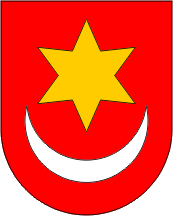 REPUBLIKA HRVATSKAZAGREBAČKA ŽUPANIJAGRAD SVETI IVAN ZELINAPRIJAVNICA NA NATJEČAJ ZA DODJELU SREDSTAVA PRIVATNIM USTANOVAMA, ODNOSNO DRUGIM OBLICIMA PRIVATNE PRAKSE ZA ZDRAVSTVENU NJEGU I REHABILITACIJU U 2016. GODININaziv prijaviteljaAdresa  (broj pošte, mjesto, ulica i broj)TelefonTelefaksE-mail adresaInternet adresaStatus prijavitelja (privatna ustanova/drugi oblik privatne prakse) Ime i prezime osobe ovlaštene za zastupanje i dužnost koju obavljaGodina osnutkaDatum i godina upisa u matični registarRegistarski broj i naziv registarskog tijelaBroj žiro-računa i naziv banke (IBAN)OIB (osobni identifikacijski broj)Djelatnosti prijaviteljaBroj zaposlenih na dan ove prijave Postignuti rezultati u radu prijavitelja, te dobivena odličja/priznanja Iznos računa za zdravstvene usluge koji je iznad maksimalno ugovorenog iznosa sa HZZO za 2015. god.Zdravstvena njega i rehabilitacija bolesnika po uputama doktora medicine na području Grada Svetog Ivana Zeline, za koju privatna ustanova, odnosno drugi oblik privatne prakse neće primiti novčana sredstva od Hrvatskog zavoda za zdravstveno osiguranje jer prelazi maksimalno ugovoreni iznos s istim.     DA    NEPLANIRANI PRIHODI (u kunama)IZNOS- sredstva  Grada (iznos iznad maksimalno ugovorenog iznosa sa HZZO)- sredstva Hrvatskog zavoda za zdravstveno osiguranje (maksimalno ugovoreni iznos sa HZZO)UKUPNO